Este calendário poderá sofrer alterações. Caso isso ocorra, a turma será comunicada com antecedência sobre a nova data. Atenção ao prazo de 72h para preencher o requerimento e para as datas de Segunda Chamada, na II unidade: 18.10 – quinta-feira, a partir das 8h e 30min                  16.11– sexta-feira, a partir das 8h e 30min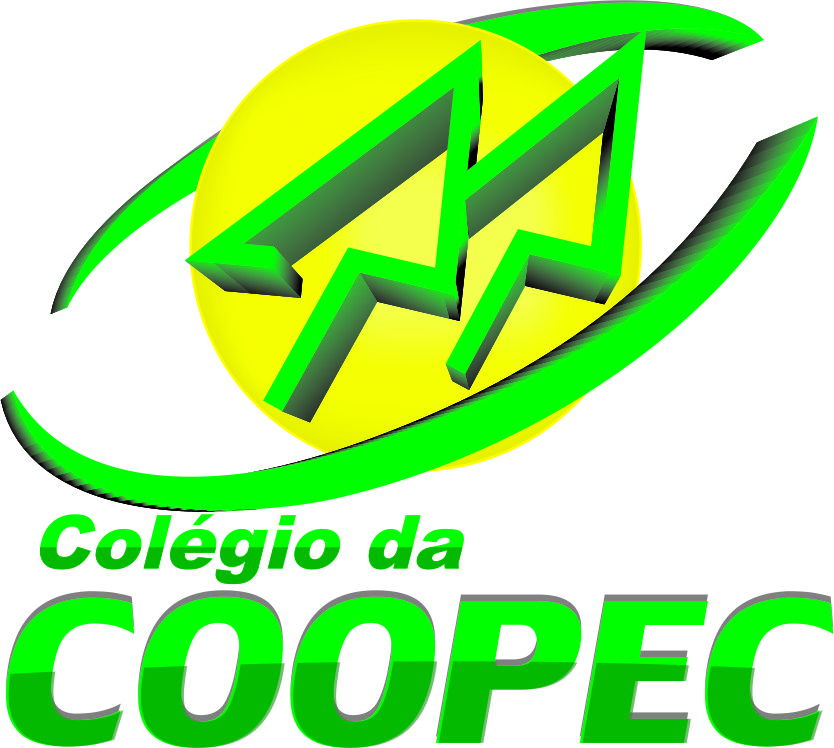 COLÉGIO DA COOPERATIVA EDUCACIONAL DE CAETITÉCALENDÁRIO DE ATIVIDADES AVALIATIVAS DA IV UNIDADE 2018 - TURNO VESPERTINODataDia6º ano A6º ano A6º ano B7º ano A7º ano B 7º ano B 8º ano A8º ano A8º ano B13.09Quinta14.09Sexta15.09SábadoTrilha Verde – 7º ano A e BTrilha Verde – 7º ano A e BTrilha Verde – 7º ano A e BTrilha Verde – 7º ano A e BTrilha Verde – 7º ano A e BTrilha Verde – 7º ano A e BTrilha Verde – 7º ano A e BTrilha Verde – 7º ano A e BTrilha Verde – 7º ano A e B17.09SegundaFERIADO -  Dia do Evangélico FERIADO -  Dia do Evangélico FERIADO -  Dia do Evangélico FERIADO -  Dia do Evangélico FERIADO -  Dia do Evangélico FERIADO -  Dia do Evangélico FERIADO -  Dia do Evangélico FERIADO -  Dia do Evangélico FERIADO -  Dia do Evangélico 18.09Terça19.09Quarta20.09Quinta21.09Sexta 24.09Segunda 25.09Terça26.09Quarta27.09Quinta28.09Sexta II COOPERO POR UM MUNDO MELHORII COOPERO POR UM MUNDO MELHORII COOPERO POR UM MUNDO MELHORII COOPERO POR UM MUNDO MELHORII COOPERO POR UM MUNDO MELHORII COOPERO POR UM MUNDO MELHORII COOPERO POR UM MUNDO MELHORII COOPERO POR UM MUNDO MELHORII COOPERO POR UM MUNDO MELHOR01.10Segunda 02.10Terça03.10QuartaMatemáticaMatemáticaMatemáticaMatemáticaMatemáticaMatemáticaMatemática Matemática Matemática 04.10QuintaL. PortuguesaL. PortuguesaL. Portuguesa05.10SextaSextaGeografiaGeografiaGeografia06.10SábadoSábado08.10Segunda FilosofiaFilosofiaFilosofiaFilosofia09.10Terça FilosofiaFilosofia10.10Quarta GeografiaGeografia11.10Quinta GeografiaGeografiaGeografiaGeografiaCiênciasCiênciasCiências12.10Sexta FERIADO -  Dia das Crianças/ Nossa Senhora AparecidaFERIADO -  Dia das Crianças/ Nossa Senhora AparecidaFERIADO -  Dia das Crianças/ Nossa Senhora AparecidaFERIADO -  Dia das Crianças/ Nossa Senhora AparecidaFERIADO -  Dia das Crianças/ Nossa Senhora AparecidaFERIADO -  Dia das Crianças/ Nossa Senhora AparecidaFERIADO -  Dia das Crianças/ Nossa Senhora AparecidaFERIADO -  Dia das Crianças/ Nossa Senhora AparecidaFERIADO -  Dia das Crianças/ Nossa Senhora Aparecida15.10Segunda L PortuguesaL. PortuguesaL. PortuguesaFilosofia16.10Terça CiênciasCiênciasCiênciasFilosofiaFilosofia17.10Quarta RedaçãoRedaçãoRedaçãoHistória18.10Quinta l. Portuguesal. PortuguesaL. PortuguesaCiênciasCiênciasCiênciasHistóriaHistória19.10Sexta HistóriaHistóriaHistóriaHistóriaHistóriaHistória22.10Segunda 23.10Terça MatemáticaMatemáticaMatemáticaMatemáticaMatemática24.10Quarta MatemáticaMatemáticaMatemática25.10Quinta L. PortuguesaL. PortuguesaL. Portuguesa26.10Sexta GeografiaGeografiaGeografia29.10Segunda RedaçãoRedaçãoRedaçãoRedaçãoRedaçãoRedação30.10Terça RedaçãoRedaçãoRedação31.10Quarta GeografiaGeografia01.11Quinta GeografiaGeografiaGeografiaGeografiaCiênciasCiênciasCiências02.11Sexta FERIADO -  Dia de FinadosFERIADO -  Dia de FinadosFERIADO -  Dia de FinadosFERIADO -  Dia de FinadosFERIADO -  Dia de FinadosFERIADO -  Dia de FinadosFERIADO -  Dia de FinadosFERIADO -  Dia de FinadosFERIADO -  Dia de Finados05.11Segunda FilosofiaFilosofiaFilosofiaFilosofiaRedaçãoRedaçãoRedação06.11Terça FilosofiaFilosofiaRedaçãoRedaçãoRedação07.11Quarta 08.11Quinta HistóriaHistóriaHistória09.11Sexta l. Portuguesal. PortuguesaL. Portuguesa12.11SegundaRedaçãoRedaçãoRedaçãoFilosofia13.11TerçaFilosofiaFilosofia14.11Quarta l. PortuguesaL. PortuguesaL. Portuguesa15.11QuintaFERIADO – Proclamação da RepúblicaFERIADO – Proclamação da RepúblicaFERIADO – Proclamação da RepúblicaFERIADO – Proclamação da RepúblicaFERIADO – Proclamação da RepúblicaFERIADO – Proclamação da RepúblicaFERIADO – Proclamação da RepúblicaFERIADO – Proclamação da RepúblicaFERIADO – Proclamação da República16.11Sexta Semana de Prova (19 à 23 de novembro)Semana de Prova (19 à 23 de novembro)Semana de Prova (19 à 23 de novembro)Semana de Prova (19 à 23 de novembro)Semana de Prova (19 à 23 de novembro)Semana de Prova (19 à 23 de novembro)19.11SegundaHistóriaHistóriaHistóriaHistóriaHistóriaHistórial. Portuguesal. PortuguesaL. Portuguesa20.11TerçaCiênciasCiênciasCiênciasGeografiaGeografiaGeografiaMatemáticaMatemáticaMatemática21.11QuartaMatemáticaMatemáticaMatemáticaMatemáticaMatemáticaMatemáticaGeografiaGeografiaGeografia22.11QuintaGeografiaGeografiaGeografiaInglêsInglêsInglêsInglêsInglêsInglês23.11SextaInglêsInglêsInglêsCiênciasCiênciasCiênciasCiênciasCiênciasCiências